Kunstcafé ARTE4Singalong( aangeboden door Arte4 aan de bewoners, familie en bezoekers ) Zondag 05 nov 2017, 15.00 Hr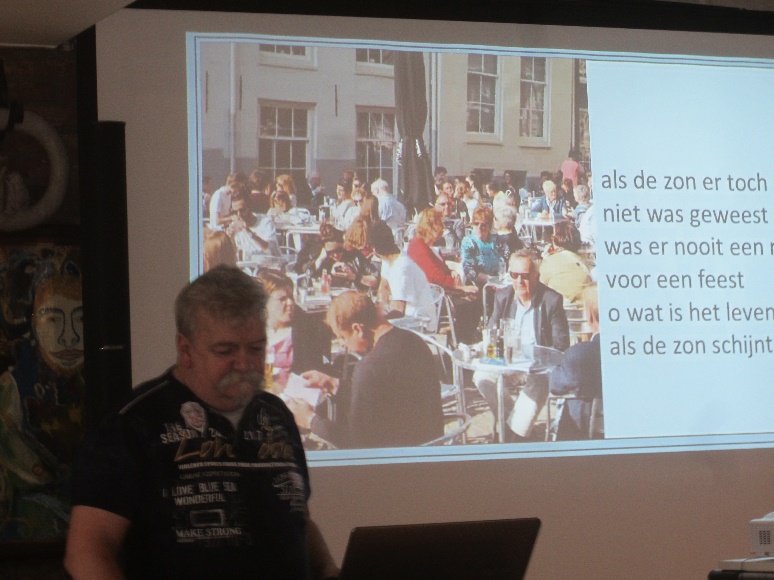 Zing, dans en lach met “Moustache”“Les Colombiers” , Zegelaan 18 , BredeneIedereen welkom , Gratis inkom                                                                                             v.u.: Dr Herbert Plovie, Dorpsstraat 27 , 8450 Bredene